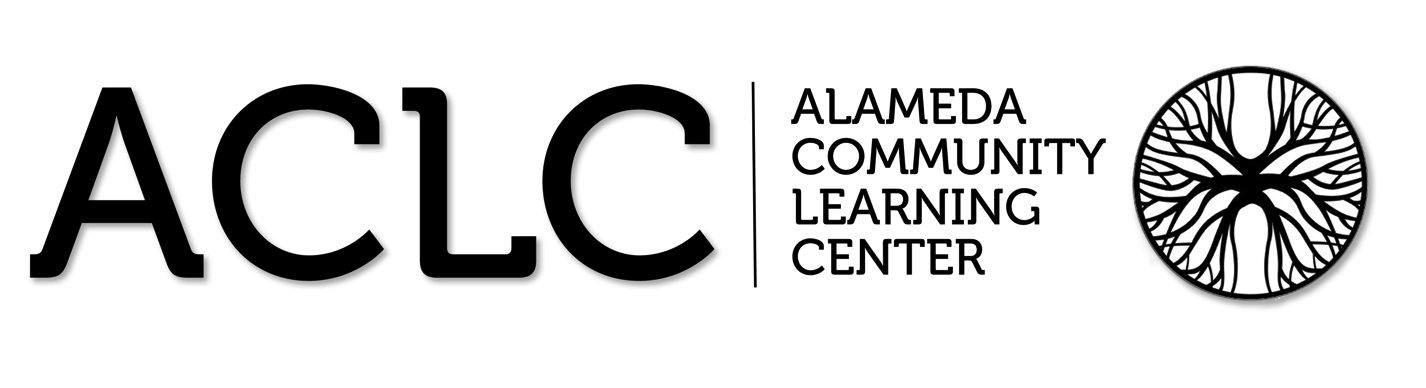         Alameda Community Learning CenterACLC Governing Board Meeting Agenda MINUTESTuesday - December 13th, 2016 – 6:30 PMThis meeting will be held at ACLC: 1900 Third St. Alameda, CA 94501Public Session (ACLC)										6:30 PMCall to Order & Attendance									Meeting is called to order at ______________Board Members					Present		AbsentDavid Hoopes, ACLC Lead Facilitator		___x___		______Lynn Kameny, ACLC Facilitator			___x___		______Danny Bradac, ACLC Facilitator			___x___		______Kim Skuta, ACLC Parent Member			___x___		______Anthony Steuer, ACLC Parent Member 		___x___		______AbsentWendy Zhou, ACLC Learner			___x___		______Drake Hayes, ACLC Learner			___x___		______Jim Kaufman, Community Member			______		______AbsentLaura Hinton, Community Member			___x___		______Review and Approval of Agenda	Yes                      NoDavid Hoopes, ACLC Lead Facilitator		___x___		______Lynn Kameny, ACLC Facilitator			___x___		______Danny Bradac, ACLC Facilitator		___x___		______Kim Skuta, ACLC Parent Member		___x___		______Anthony Steuer, ACLC Parent Member 		___x___		______AbsentWendy Zhou, ACLC Learner			___x___		______Drake Hayes, ACLC Learner			___x___		______Jim Kaufman, Community Member		______		______AbsentLaura Hinton, Community Member		___x___		______Presentations from the floor									6:35 PM1 Drake Hayes presented bylaw changes.  He projected and requested these become items to discuss in January. Proposed Changes to the BYLAWS: 12/20/2016VI: “VI. Charter School Principal Location The charter school's principal location shall be at 210 Central Avenue #603, Alameda, California 94501, or at such other place as the Board may select by resolution or amendment of the Bylaws.”Proposed change would be to change address to 1900 Third St, Alameda, California 9401VI. Charter School Principal Location The charter school's principal location shall be at 1900 Third St, Alameda, California 94501, or at such other place as the Board may select by resolution or amendment of the Bylaws.VII:“VII.	Meetings of the BoardE. Notices: Notices of Board meetings shall be given to Board members as follows:	3. Regular meeting notices (agendas) will be posted 72 hours in advance.”Proposed change would be to add “and accompanying documents” VII.	Meetings of the BoardE. Notices: Notices of Board meetings shall be given to Board members as follows:3. Regular meeting notices (agendas) and accompanying documents will be posted 72 hours in advance.X:“X. Duty to Maintain Board Confidences Every Board Member has a duty to maintain the confidentiality of all Board actions, including discussions and votes taken in closed session, as provided in applicable California public meeting laws. Any Board Member violating this confidence may be removed from the Board (and shall be subject to penalties contained in law).”Proposed change would make closed session specificX. Duty to Maintain Board Confidences in Closed SessionEvery Board Member has a duty to maintain the confidentiality of all Board actions, including discussions and votes taken in closed session, as provided in applicable California public meeting laws. Any Board Member violating this confidence may be removed from the Board (and shall be subject to penalties contained in law).”VII:“VII.	Meetings of the BoardF. Public Notice of and Participation in Board Meetings: The ACLC Governing Board will comply with the requirements of California’s public meeting laws with respect to public notice (and written agendas) of meetings and opportunities for public participation in such meetings. Any member of the ACLC extended community may request the placement of an item on the Board’s agenda by making such request in writing to the Lead Facilitator no less than six (6) days in advance of the meeting. Time will be provided on the agenda of each meeting for members of the public to address the Board on issues concerning the charter school. In addition to required notices, e-mail notice of Board meetings shall be provided to the ACLC community to the extent practicable.”Proposed change would be to add “meeting summaries written by Learner Representatives to the Learner Body”VII.	Meetings of the BoardF. Public Notice of and Participation in Board Meetings: The ACLC Governing Board will comply with the requirements of California’s public meeting laws with respect to public notice (and written agendas) of meetings and opportunities for public participation in such meetings. Any member of the ACLC extended community may request the placement of an item on the Board’s agenda by making such request in writing to the Lead Facilitator no less than six (6) days in advance of the meeting. Time will be provided on the agenda of each meeting for members of the public to address the Board on issues concerning the charter school. In addition to required notices, e-mail notice of Board meetings and meeting summaries written by the learner representatives to the Learner body shall be provided to the ACLC community to the extent practicable.ACLC Lead Facilitator’s Report									6:45 PMRefer to report on the ACLC webpage. Executive Director’s Report									6:55 PMRefer to report on the ACLC webpage. Committee and Leadership reports and updates							7:05 PMLeadership updateWendy and Drake presented the update. JC elections are coming. Interested folks should step up. Drake Rule Updated the Board on rule changes including eating in the center. Winter Warming Hut update was a Success. Finally, Wendy shared that Leadership is moving forward with an amendment on how to write rules and proposalsFinancial Committee Drake: Major items reviewed were ADA percentage weren’t as high as projected, so this item was lowered. Drake reviewed line items for which there were overages, and how these were covered by reallocating funds from other lines in the budget. Curriculum Committee No new news as they did not meet. Program Evaluation Committee David updated sharing that the survey is ready to send out after the committee gets final input from learners and PAC. Personnel Committee David updated that a new paraprofessional will be needed due to increased services for IEP learners.Consent Agenda											7:35 PMApproval of check register for November 2016Yes                      NoDavid Hoopes, ACLC Lead Facilitator		___x___		______Lynn Kameny, ACLC Facilitator			___x___		______Danny Bradac, ACLC Facilitator		___x___		______Kim Skuta, ACLC Parent Member		___x___		______Anthony Steuer, ACLC Parent Member 		___x___		______AbsentWendy Zhou, ACLC Learner			___x___		______Drake Hayes, ACLC Learner			___x___		______Jim Kaufman, Community Member		______		______AbsentLaura Hinton, Community Member		___x___		______Approval of November 2016 Board Meeting minutes	Yes                      NoDavid Hoopes, ACLC Lead Facilitator		___x___		______Lynn Kameny, ACLC Facilitator			___x___		______Danny Bradac, ACLC Facilitator		___x___		______Kim Skuta, ACLC Parent Member		___x___		______Anthony Steuer, ACLC Parent Member 		___x___		______AbsentWendy Zhou, ACLC Learner			___x___		______Drake Hayes, ACLC Learner			___x___		______Jim Kaufman, Community Member		______		______AbsentLaura Hinton, Community Member		___x___		______Discussion Items										7:40 PMLearners Returning from Inpatient Treatment/Hospitalization PolicyDavid posted and shared the rational for the policy. The policy is current practice but currently not formal policy exists. No questions. This will be an action item next month. Trial run of eating in the Center Trial run on eating in the center. No official language or proposal exists. Drake represented learners and helped with the proposal. Drake shared that learners and should be trusted. David Hoopes represented the facilitatorsThe Jake is used for Algebra, Drama, Social Justice, and Art. Allowing eating would increase the load on custodial staff that is often unfairly burdened in the situation.The Jake is unlike other classes in that there is no direct accountability. Wendy represented the learners- She is iffy. Wants to study the situationLauren - Where can they eat? Courtyard and supervised classrooms.Lynn- I feel like its just confined to the center - I would feel comfortable with eating in other rooms.Danny - we need to gather data - lets do it for a month and track the dataDrake – Leadership learners could clean it up daily. Who is going to track results? What are the terms of the trial? I will work on it for next monthSAT and College Application Funding Policy.David presented his change to the proposal. He tried to address various concerns regarding the initial proposal by limiting/capping to 10 learners. Refer to revised proposal posted. Drake brought up the possibility that we could have 11 kids in come year. We should be ready to adjust. Kim and others commented that they agreed with the solutionWASC: Review of VC’s report and findingsDavid presented the full reportKim: When will hear the term? David responded: End of JanuarySPED Grading system/policy David presented the SELPA recommended grading practices for IEP learners. Refer to revised proposal posted.Danny requested this be shared with staff. David agreedLynn asked if this was being voted on. David responded. No we are using this as a guiding document rather than a policy. These criteria are outlined in FAPE law.Revised Recruitment, Selection and Hiring PolicyDavid presented the document but realized he had posted the older form. Lynn recommended we come back to this next month.College Readiness Grant draft proposal David presented that he incorporated Wendy’s request as well as Molly’s requests from last month.Explanation of the block grant was provided. David reviewed the expenditure plan and explained the decisions included therein. Upcoming events – review school and leadership calendars (standing item - 5 min) LLC’s are just after breakMiddle school basketball season gets underwayChristmas breakEnd of the semester has a facilitator workday to complete grades.Future items for discussion or action (standing item – 5 min) – AllHiring policies documentLunch in the JakeFour bylaw changes from Drake 2 action itemsAction Item											9:20 PMCollege Readiness Block Grant proposalYes                      NoDavid Hoopes, ACLC Lead Facilitator	___x___		______MotionedLynn Kameny, ACLC Facilitator		___x___		______secondDanny Bradac, ACLC Facilitator		___x___		______Kim Skuta, ACLC Parent Member		___x___		______Anthony Steuer, ACLC Parent Member 	___x___		______AbsentWendy Zhou, ACLC Learner		___x___		______Drake Hayes, ACLC Learner		___x___		______Jim Kaufman, Community Member		______		______AbsentLaura Hinton, Community Member		___x___		______Revised Recruitment, Selection and Hiring Policy Did not take up.Adjournment 											9:50 PM THE ORDER OF BUSINESS MAY BE CHANGED WITHOUT NOTICENotice is hereby given that the order of consideration of matters on this agenda may be changed without prior notice.REASONABLE LIMITATIONS MAY BE PLACED ON PUBLIC TESTIMONYThe Board of Directors’ presiding officer reserves the right to impose reasonable time limits on public testimony to ensure that the agenda is completed.SPECIAL PRESENTATIONS MAY BE MADENotice is hereby given that consistent with the requirements of the Bagley Open Meeting Act, special presentations not mentioned in the agenda may be made at this meeting.  However, any such presentation will be for information only.REASONABLE ACCOMMODATION WILL BE PROVIDED FOR ANY INDIVIDUAL WITH A DISABILITYPursuant to the Rehabilitation Act of 1973 and the Americans with Disabilities Act of 1990, any individual with a disability who requires reasonable accommodation to attend or participate in this meeting of the Board of Directors may request assistance by contacting Community Learning Center School, Inc., 1900 Third Street, Alameda, CA 94501, phone 510-995-4300, fax 510-995-4307.FOR MORE INFORMATIONFor more information concerning this agenda or for materials pertaining to the board meeting, please contact Community Learning Center Schools, Inc.,1900 Third Street, Alameda, CA 94501, phone (510) 263-9957, during school hours